The Good News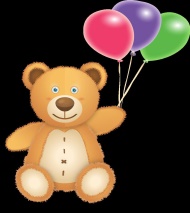 November 2016 / Volume 2 / Issue 2November Is . . .American Diabetes MonthPeanut Butter Lovers MonthSweet Potato Awareness MonthNovember 3 - Sandwich Day, November 6 - Daylight Savings Time Ends, November 11 - Veteran's Day, November 14 - World Diabetes Day, November 17 - Homemade Bread Day, November 17 - Take a Hike Day, November 18 - Office Closed in observance of Veteran's Day, November 24 & 25 - Office Closed, November 24 - Thanksgiving, November 25 - National Parfait Day, November 29 - Chocolates Day.   Source: http://food.unl.edu/fnh/april-food-calendar Important RemindersAeriel UpdateThank you for your prayers.  Aeriel has completed a ten (10) session radiation treatment and she has started her chemo therapy sessions.  She's tired and not able to work right now.  The brain tumors caused vision problems, and so far the retina specialist said it looks like the tumors shrunk but they don't know how much of her vision will return or how long it will take.  We miss her, and we are training new employees to help out with processing claims.  Deadline for receiving the October claim and all supporting documentation is November 14th.  This is very early so please be sure to mail your claim in promptly.Tentative Check Disbursement DatesThe following chart contains tentative dates that the reimbursement will be sent from JCFHA bank and the checks will be mailed on this date.Claim Month		Payment Date				Claim Month		Payment DateOctober 2016		Nov. 23, 2016				November 2016	Dec. 28, 2016December 2016	Jan. 30, 2017				January 2017		Feb. 27, 2017February 2017		Mar. 31, 2017				March 2017		April 28, 2017April 2017		May 26, 2017				May 2017		June 22, 2017June 2017		July 28, 2017				July 2017		Aug. 30, 2017August 2017		Sept. 28, 2017				September 2017	Oct. 27, 2017October 2017		Nov. 28, 2017				November 2017	Dec. 28, 2017Healthier Kansas Menus - CACFPI thought the resource sounded awesome for you to bring up and use to help with menu planning.Menu - Two 4-week seasonal cycle menusRecipesPurchasing, Preparation, and Serving InstructionsProduction RecordsAccess at www.kn-eat.org Child & Adult Care Food Program, Resources, Healthier Kansas Menus - CACFPIf you have been doing this a long time and would want to look at some of the ideas for menus they have put together or if you are new and would love to have someone else plan your menus, here it is. http://www.kn-eat.org/CACFP/CACFP_Menus/CACFP_Resources_HKM.html YouTube Live VideosPlease send your questions in and I will answer them in a short video.  The videos from October are posted to the YouTube channel, and they are about the early implementation and the convenience product page.  To see the videos just go to youtube.com and search JCFHA, then click on the channel.  The video in November will come out after Thanksgiving.   What's NewServings versus PortionsKnowing the difference between a serving and a portion can help in planning and serving meals that meet the nutritional needs of young children, as well as the CACFP requirements.A "serving" is the amount of food suggested in an educational tool such as MyPlate or on a food label.  A food label's Nutrition Facts reflect the serving amount listed on the package.  In most cases, the food label serving size is different from the CACFP serving size for young children, as food labels use a standard serving size for the general public; whereas, the serving sizes for the CACFP meal pattern increase by age group to meet nutritional needs of growing children. A "portion" is the amount of food that one chooses to eat at any one time.  For example, a box of ready-to-eat cereal may list 1 cup as the serving size; however, if 1 1/2 cups are poured into a bowl that is known as a portion.  A child in care may self-serve a 1/4 cup serving of broccoli during family-style meal service, and take a second portion of broccoli when the bowl is passed again later.  The planned serving size was 1/4 cup, but the portion is the total amount the child took.When planning menus to meet meal pattern requirements, use the age group specific CACFP serving sizes.  Be sure to know how serving sizes of a food or recipe compare to the CACFP requirements.  Sweet PotatoSelection. Storage.  Nutrition.How to Select:  Choose firm, small-to-medium sized potatoes with sooth skin.  Avoid cracks, soft spots and blemishes.How to Store:  Store sweet potatoes in a cool, dark, place for use within 3-5 weeks.Nutrition Benefits:  Fat free, good source of dietary fiber and potassium, high in vitamin A and C.https://snaped.fns.usda.gov/nutrition-through-seasons/seasonal-produce/sweet-potatoes-and-yams Get MovingNature Hike with ChildrenParents or providers can get their children out for a hike almost anywhere.  There are many ways to get children interested in exploring and active at the same time!Find items that appeal to the 5 senses - make a list of what you find.Take a leaf hike and collect as many different types of leaves as you can find.Take a hike just to listen.  What sounds do you hear and what do you think made that sound?Midwest Dairy Debuts ten "bite size" recipe videosMidwest Dairy's series of ten (10) short, "bite size" recipe videos feature dairy-infused recipes from Midwest Dairy.  Recipes range from pita pizza faces to fruit smoothies.  Check out the videos and consider sharing with staff and families through social media pages like Twitter and Facebook.  Be sure to share with JCFHA.https://www.youtube.com/playlist?list=PLGHALcHigFlQ1BDnBKu8SVxkUoCMs9y9a UP and ComingJC Naz Heaven's PathWould you like to have a turkey with all the fixings for Thanksgiving?  JC Naz is giving away complete meals ready-to-cook.  Go to http://www.jcfamilyhomeassociation.com/whats-new for more information.  "Moo-ving" Beyond Fruits and VegetablesFruits and Vegetables are often gateway products to farm-to-plate programs.  Many child nutrition programs are considering local meats and dairy products in program meals also!  In Kansas, to be served in child nutrition programs:  Local agricultural products such as eggs, meat, poultry and milk must come from a licensed facility.Livestock and poultry products must be slaughtered at a KDA or USDA inspected facility.  Egg products (shell, liquid, frozen, dried) must be USDA inspected.Milk must come from a licensed and inspected facility.  Liquid milk is tested several times in the supply chain and must be pasteurized.Refer to www.kn-eat.org, Farm to School, for more information on using locally sourced foods in Child Nutrition Programs.New Recipes, New Adventures!Expand children's adventurous taste buds with new side dishes and entrees from Team Nutrition!  These custom-made, kid-tested, standardized recipes provide crediting information to help centers meet the current or upcoming meal pattern requirements.  The recipes are available in quantities of 25-50 servings and 50-100 servings.  In addition to these new recipes being standardized and credited, they provide more whole grains, beans and legumes, and dark green and red/orange vegetables.  I found the sauces, gravies, and seasoning mixes to be helpful, these recipes are designed for day care centers and schools, so watch the serving size and adjust accordingly.  http://www.fns.usda.gov/usda-standardized-recipeProgram Renewal Packets October 2016Civil RightsAppeal ProcessCommitment Page (CN Label Products)Early implementation informationElectronic Certification Page (optional)This packet is due with your October claim.  If we have questions we will be calling in late November.    First Aid & CPR TrainingsSafety Training Solutions (Shawnee, Geary & Riley Counties) visit http://safetytrainingsolutions.net for schedule.CPR & First Aid by Tina (Northeast Kansas) call 785-221-3609 for schedule.Contact UsP.O. Box 1203 Junction City, KS  66441785-762-2424 / Fax: 785-762-2623Janet@jcfha.kscoxmail.comjcfamilyhomeassociation.comDirector:  Janet DozierConsultant:  Christine MoravecOffice Assistant: Aeriel LockwoodAssistant Director:  Vanda TaylorUSDA Nondiscrimination StatementIn accordance with Federal civil rights law and U.S. Department of Agriculture (USDA) civil rights regulations and policies, the USDA, its Agencies, offices, and employees, and institutions participating in or administering USDA programs are prohibited from discriminating based on race, color, national origin, sex, disability, age, or reprisal or retaliation for prior civil rights activity in any program or activity conducted or funded by USDA.Persons with disabilities who require alternative means of communication for program information (e.g. Braille, large print, audiotape, American Sign Language, etc.), should contact the Agency (State or local) where they applied for benefits.  Individuals who are deaf, hard of hearing or have speech disabilities may contact USDA through the Federal Relay Service at (800) 877-8339.  Additionally, program information may be made available in languages other than English.To file a program complaint of discrimination, complete the USDA program discrimination complaint form, (AD-3027) found online at http://www.ascr.usda.gov/complaint_filing_cust.html, and at any USDA office, or write a letter addressed to USDA and provide in the letter all of the information requested in the form.  To request a copy of the complaint form, call *866) 632-0002.  Submit your completed form or letter to USDA by:Mail:U.S. Department of AgricultureOffice of the Assistant Secretary for Civil Rights1400 Independence Avenue, SWWashington, D.C. 20250-9410Fax: (202) 690-7442; orEmail: program.intake@usda.gov.